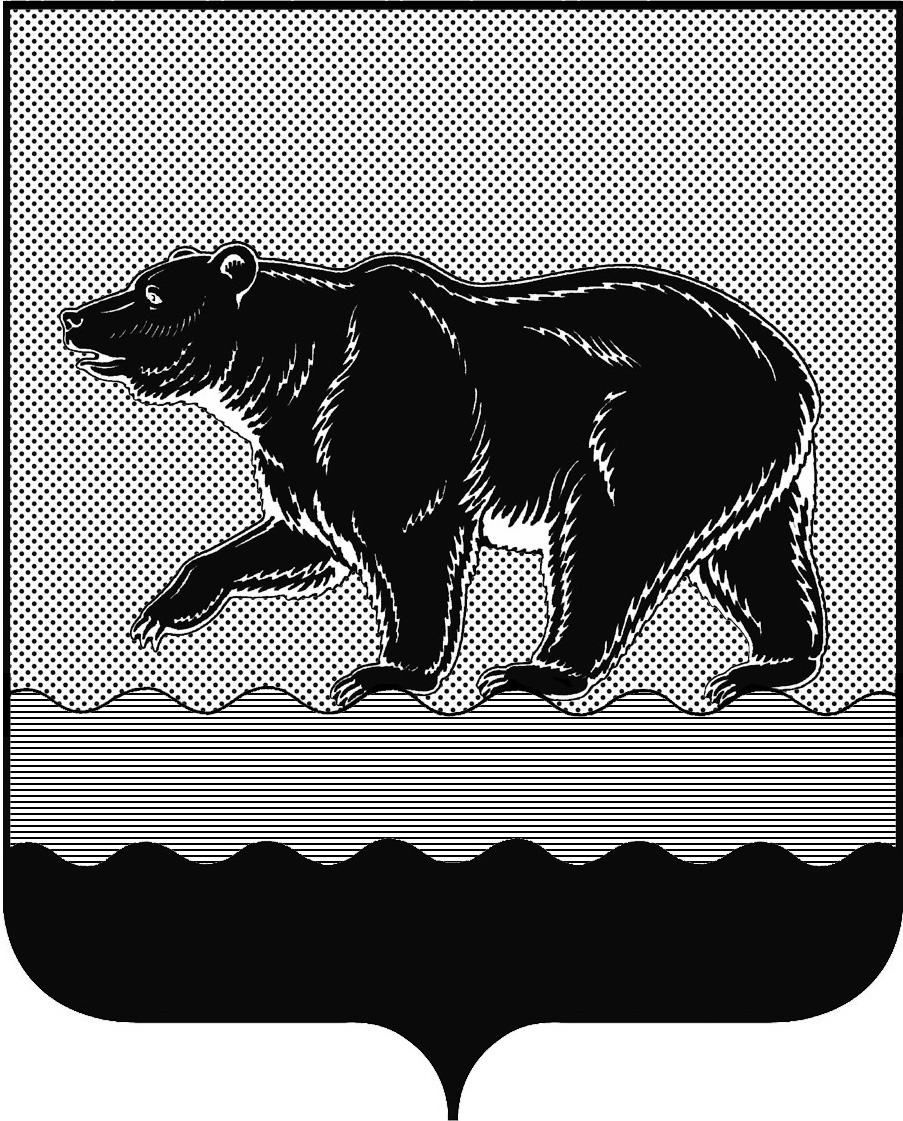 СЧЁТНАЯ ПАЛАТАГОРОДА НЕФТЕЮГАНСКА16 микрорайон, 23 дом, помещение 97, г. Нефтеюганск, 
Ханты-Мансийский автономный округ - Югра (Тюменская область), 628310  тел./факс (3463) 20-30-55, 20-30-63 E-mail: sp-ugansk@mail.ru www.admugansk.ru Заключение на проект изменений в муниципальную программу                города Нефтеюганска «Развитие физической культуры и спорта                             в городе Нефтеюганске»Счётная палата города Нефтеюганска на основании статьи 157 Бюджетного кодекса Российской Федерации, Положения о Счётной палате города Нефтеюганска, рассмотрев проект изменений в муниципальную программу города Нефтеюганска «Развитие физической культуры и спорта в городе Нефтеюганске» (далее по тексту – проект изменений), сообщает следующее:1. При проведении экспертно-аналитического мероприятия учитывалось наличие экспертизы проекта изменений:1.1. Департамента финансов администрации города Нефтеюганска на предмет соответствия проекта изменений бюджетному законодательству Российской Федерации и возможности финансового обеспечения её реализации из бюджета города Нефтеюганска.1.2. Департамента экономического развития администрации города Нефтеюганска на предмет соответствия:- муниципальной программы Порядку принятия решения о разработке муниципальных программ города Нефтеюганска, их формирования, утверждения и реализации, утверждённому постановлением администрации города Нефтеюганска от 18.04.2019 № 77-нп «О модельной муниципальной программе города Нефтеюганска, порядке принятия решения о разработке муниципальных программ города Нефтеюганска, их формирования, утверждения и реализации» (далее по тексту – Порядок от 18.04.2019 № 77-нп);- программных мероприятий целям муниципальной программы;- сроков её реализации задачам;- целевых показателей, характеризующих результаты реализации муниципальной программы, показателям экономической, бюджетной и социальной эффективности;- требованиям, установленным нормативными правовыми актами в сфере управления проектной деятельностью.2. Предоставленный проект изменений соответствует Порядку от 18.04.2019 № 77-нп.	3. Проектом изменений планируется увеличить объём финансирования муниципальной программы на 328 896,011 тыс. рублей, в том числе:- в 2020 году средства местного бюджета уменьшить на 650,889 тыс. рублей;- в 2022 году средства окружного бюджета увеличить на 329 546,900 тыс. рублей.3.1. В подпрограмме I «Развитие системы массовой физической культуры, подготовки спортивного резерва и спорта высших достижений» ответственному исполнителю – комитету физической культуры и спорта администрации города Нефтеюганска в 2020 году, в связи с отменой спортивных мероприятий различного уровня, в соответствии с приказом Департамента спорта Югры от 16.03.2020 № 66 «О приостановлении проведения региональных и всероссийских мероприятий и спортивных мероприятий в Ханты-Мансийском автономном округе – Югра», пунктом 5 постановления администрации города Нефтеюганска от 01.04.2020 № 501-п «О дополнительных мерах по предотвращению завоза и распространения новой коронавирусной инфекции, вызванной COVID-2019, на территории города Нефтеюганска», планируется уменьшить финансовое обеспечение муниципальной программы в общей сумме 650,889 тыс. рублей по мероприятиям:- 1.1 «Создание условий в городе Нефтеюганске, ориентирующих граждан на здоровый образ жизни посредством занятий физической культурой и спортом, популяризация массового спорта» в сумме 552,819 тыс. рублей;- 1.3 «Подготовка спортивного резерва и спорта высших достижений» в сумме 98,070 тыс. рублей.                         3.2. По основному мероприятию 2.2 «Совершенствование инфраструктуры спорта в городе Нефтеюганске» подпрограммы II «Развитие материально-технической базы и спортивной инфраструктуры» соисполнителю – департаменту градостроительства и земельных отношений администрации города Нефтеюганска в 2022 году планируется увеличить бюджетные ассигнования за счёт средств бюджета округа на объект «Многофункциональный спортивный комплекс» в сумме 329 546,900 тыс. рублей (уведомление от 27.03.2020 № 270/03/17 о предоставлении субсидии, субвенции, иного межбюджетного трансферта, имеющего целевое назначение на 2020 год и плановый период 2021-2022 годов).Следует отметить, что представленное приложение № 2 к проекту изменений содержит информацию об объекте капитального строительства со сроком строительства, проектирования на 2020-2021 годы. При этом финансирование мероприятия предусмотрено в 2022 году. В целях исключения разночтений рекомендуем устранить указанное замечание. Кроме того, в заключении Счётной палаты от 19.03.2020 № СП-135-0 рекомендовано расходы, планируемые на строительство объекта «Многофункциональный спортивный комплекс» отразить в строке «Инвестиции в объекты муниципальной собственности (за исключением инвестиции в объекты муниципальной собственности по проектам, портфелям проектов)», данная рекомендация не исполнена.  	По итогам проведения финансово-экономической экспертизы, предлагаем направить проект изменений на утверждение с учётом рекомендации, отражённой в настоящем заключении. Информацию о решении, принятом по результатам настоящей экспертизы, направить в адрес Счётной палаты до 20.04.2020 года.Заместитель председателя 						       Э.Н. Хуснуллина Исполнитель:инспектор инспекторского отдела № 1Счётной палаты города НефтеюганскаТатаринова Ольга Анатольевнател.8 (3463) 20-30-54Исх. СП-190-0от 14.04.2020